Publicado en  el 11/10/2016 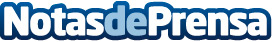 Cinco errores que debes evitar en marketingEl marketing es uno de los elementos que más uso está teniendo en las plataformas web y en todas las empresas que quieren mejorar algunos sectores en concretoDatos de contacto:Nota de prensa publicada en: https://www.notasdeprensa.es/cinco-errores-que-debes-evitar-en-marketing Categorias: Recursos humanos http://www.notasdeprensa.es